GMDW-Pfalzc/o: Diakonissen Speyer-Mannheim Hilgardstraße 26
67346 SpeyerTel.: 06232 22-1335Fax: 06232 22-1397tino.satter@diakonissen.dewww.gmdw-pfalz.de         Ihr Ansprechpartner: Tino SatterSpeyer, 02.03.2018Fortbildung „Fragen rund um’s Mitarbeitervertretungsrecht“ mit RA Bernhard Baumann-Czichon ES KÖNNEN NUR ANMELDUNGEN BERÜCKSICHTIGT WERDEN DIE BEIM GMDW EINGEHEN, EINE ANMELDUNG IM TAGUNGSHAUS ODER BEIM REFERENTEN IST NICHT MÖGLICHNach dem  Anmeldeschluss am 22. Juni 2018 erhalten die Teilnehmer eine Anmeldebestätigung mit der Bitte den Teilnahmebetrag zu überweisen.Herzliche Grüße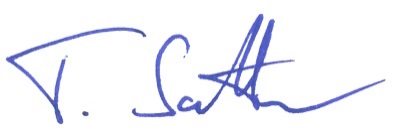 Tino SatterAnmeldung zur Fortbildung „Fragen rund um’s Mitarbeitervertretungsrecht“ mit RA Bernhard Baumann-Czichon vom Montag 17.09. bis Mittwoch 19.09.2018 im Stiftsgut Keysermühle in KlingenmünsterDatum:Montag, 17. – Mittwoch, 19. September 2018Zeit:Mo, 9.30 – 18.00 h, Di, 9.00 – 18.00 h, Mi, 9.00 – 16.00 h Ort:Stiftsgut Keysermühle, Bahnhofstraße 1, 76889 KlingenmünsterTeilnahmebeitrag: 640,- €   (Übernachtung und Verpflegung, inklusive Arbeitsmaterial, MVG Kommentierung, Arbeitsgesetze)Teilnehmerzahl:21 (nach der Reihenfolge des Eingangs, wir behalten uns vor,                       pro Einrichtung nicht mehr als 2 TeilnehmerInnen zuzulassen)Anmeldeschluss:22. Juni 2018 (per Post, Fax oder Mail s.o.) Referent:Bernhard Baumann-Czichon, Rechtsanwalt und Fachanwalt für Arbeitsrecht

Studium der Rechtswissenschaften in Kiel, Bonn und Bremen. Stipendiat der Friedrich-Ebert-Stiftung.
2. jur. Staatsexamen 1983 in Bremen.
1984-1986 Wissenschaftlicher Mitarbeiter an der Universität Bremen (Projektförderung durch die Hans-Böckler-Stiftung).
Rechtsanwalt in Bremen seit 1984, Fachanwalt für Arbeitsrecht.

Veröffentlichungen:
sgesetz der Konföderation evangelischer Kirchen in Niedersachsen, Kommentar, Bremen, 1996sgesetz der EKD, Kommentar, Bremen 1997http://www.baumann-czichon.de/Themen:Grundlagen des Mitarbeitervertretungsrechts.Novellierung des MVG – EKD, Auswirkungen für die PraxisBeteiligungsrechte und ihre Verfahren im aktuellen Kontext.Grundlagen von Arbeitnehmerschutzvorschriften des allgemeinen Arbeitsrechts.Üben und Umsetzung anhand praktischer Beispiele. rechtliche und tarifliche Grundlagen der Arbeitszeitgestaltung.Es ist  zudem sehr gewünscht, Eure praktischen Beispiele zu beleuchten.Themenwünsche der Teilnehmer werden gerne berücksichtigt, wir bitten um Mitteilung bis 22.06.2018 an tino.satter@diakonissen.de  Name, Vorname:____________________________________________________________________________________________________________________Geburtsdatum:____________________________________________________________________________________________________________________Einrichtung:____________________________________________________________________________________________________________________Adresse:____________________________________________________________________________________________________________________Telefon / Fax________________________________________________________E-Mail:____________________________________________________________________________________________________________________Ort, DatumUnterschrift